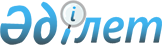 Мерей ауылдық округінің Тоғайлы ауылының көшелеріне ат қою туралыБатыс Қазақстан облысы Тасқала ауданы Мерей ауылдық округі әкімінің 2011 жылғы 18 мамырдағы N 5 шешімі. Батыс Қазақстан облысы Тасқала ауданы әділет басқармасында 2011 жылғы 7 маусымда N 7-11-142 тіркелді      Қазақстан Республикасының 1993 жылғы 8 желтоқсандағы "Қазақстан Республикасының әкімшілік-аумақтық құрылысы туралы" Заңының 14 бабының 4) тармақшасын, Қазақстан Республикасының 2001 жылғы 23 қаңтардағы "Қазақстан Республикасындағы жергілікті мемлекеттік басқару және өзін-өзі басқару туралы" Заңының 35 бабының 2 тармағына сәйкес және тиісті аумақ халқының пiкiрiн ескере отырып, ШЕШЕМІН:

      1. Мерей ауылдық округінің Тоғайлы ауылының көшелеріне келесі аттар қойылсын:

      N 1 көшеге - "Болашақ" аты;

      N 2 көшеге - "Диқаншылар" аты;

      N 3 көшеге - "Ақжол" аты.

      2. Осы шешім алғаш ресми жарияланғаннан кейін күнтізбелік он күн өткен соң қолданысқа енгізіледі.


					© 2012. Қазақстан Республикасы Әділет министрлігінің «Қазақстан Республикасының Заңнама және құқықтық ақпарат институты» ШЖҚ РМК
				
      Мерей ауылық округнің әкімі

Қ.Тәшімов
